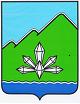 АДМИНИСТРАЦИЯ ДАЛЬНЕГОРСКОГО ГОРОДСКОГО ОКРУГА           ПРИМОРСКОГО КРАЯ ПОСТАНОВЛЕНИЕ _______________                             г. Дальнегорск                                 №   _______О внесении изменений в постановление администрации Дальнегорского городского округа от 31.05.2019 № 371-па «Об утверждении муниципальной программы «Переселение граждан из аварийного жилищного фонда в Дальнегорском городском округе»В соответствии с Федеральным законом от 06.10.2003 № 131-ФЗ «Об общих принципах организации местного самоуправления в Российской Федерации», постановлением Администрации Приморского края от 09.04.2019 № 217-па «Об утверждении региональной адресной программы «Переселение граждан из аварийного жилищного фонда в Приморском крае» на 2019-2025 годы», постановлением администрации Дальнегорского городского округа от 19.07.2018 № 488-па «Об утверждении Порядка принятия решений о разработке, реализации и проведении оценки эффективности реализации муниципальных программ администрации Дальнегорского городского округа», руководствуясь Уставом Дальнегорского городского округа администрация Дальнегорского городского округаПОСТАНОВЛЯЕТ: Внести в постановление администрации Дальнегорского городского округа от 31.05.2019 № 371-па «Об утверждении муниципальной программы «Переселение граждан из аварийного жилищного фонда в Дальнегорском городском округе» (в редакции от 25.03.2021 № 264-па) изменения, изложив муниципальную программу «Переселение граждан из аварийного жилищного фонда в Дальнегорском городском округе» в  новой редакции (прилагается).Разместить настоящее постановление на официальном сайте Дальнегорского городского округа. Контроль за исполнением настоящего постановления возложить на заместителя главы администрации Дальнегорского городского округа, курирующего вопросы жизнеобеспечения.И.о. Главы Дальнегорскогогородского округа                                                                                    Ю.В. Столярова